                                                             T.C.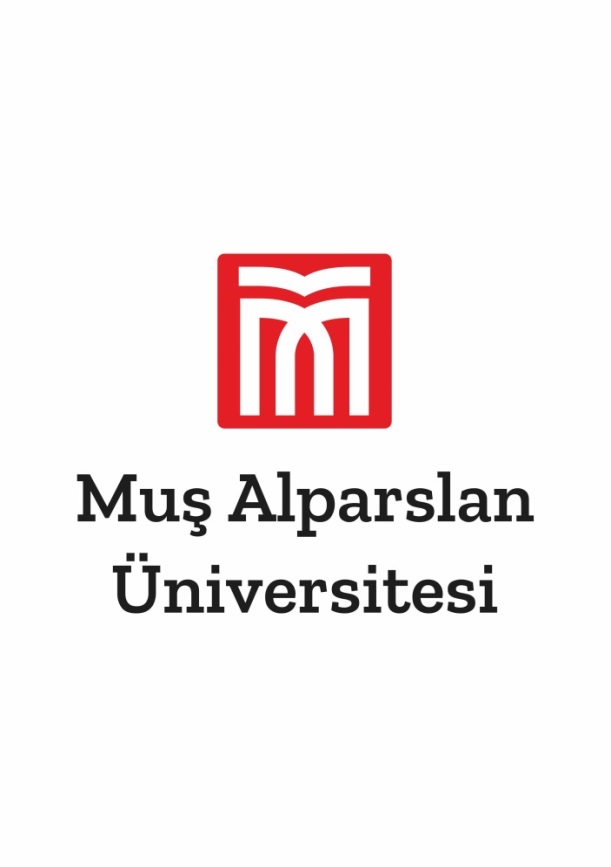 MUŞ ALPARSLAN ÜNİVERSİTESİ                       Teknik Bilimler Meslek Yüksekokulu Müdürlüğü                 …………………….Bölüm Başkanlığına	Bölümünüz kadrosunda Öğr.Gör. olarak görev yapmaktayım. …….ili …….. tarafından düzenlenecek olan ………………… için ................................tarihleri arasında düzenlenecek olan sempozyum/konferans/çalıştay/vs……. katılmak için, 2547 Sayılı Yükseköğretim Kanunu’nun 39’uncu maddesi ile Yurtiçinde ve Dışında Görevlendirmelerde Uyulacak Esaslara İlişkin Yönetmelik’in 3’üncü ve 4’üncü maddeleri gereğince, …………….. tarihleri arasında yolluklu-yevmiyeli olarak görevlendirilmem ve yolculuğumu otobüsle yapmam hususunda;	Gereğini bilgilerinize arz ederim…/…/……	 …………………..Adres	: ……………Cep  Tel: …………………EKLER:1-……….. (1 Sayfa)2-……………… (1 Sayfa)(Not: Yurtiçi görevlendirmelerde yolculuk tarihleri ilgili kongre/konferans/seminer/çalıştayın düzenleme tarihlerinin 1 gün öncesi ve sonrasıdır.)